A6 Working at Height Task Method Statement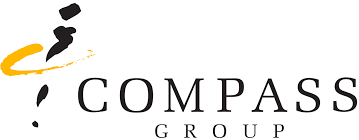 Site Name:Task Description:Area Location:Access Method(s):Max Working Height (m):WAH Category:Considerations and PreparationsConsiderations and PreparationsConsiderations and PreparationsConsiderations and PreparationsConsiderations and PreparationsPeople involved:People involved:People involved:People involved:People involved:Access methods:Access methods:Access methods:Access methods:Access methods:Falling from work area:Falling from work area:Falling from work area:Falling from work area:Falling from work area:Falling through work area:Falling through work area:Falling through work area:Falling through work area:Falling through work area:Falling off access method:Falling off access method:Falling off access method:Falling off access method:Falling off access method:Weather monitoring:Weather monitoring:Weather monitoring:Weather monitoring:Weather monitoring:Noise/pollution:Noise/pollution:Noise/pollution:Noise/pollution:Noise/pollution:RF and Microwave equipment:RF and Microwave equipment:RF and Microwave equipment:RF and Microwave equipment:RF and Microwave equipment:Flora, fauna and wildlife:Flora, fauna and wildlife:Flora, fauna and wildlife:Flora, fauna and wildlife:Flora, fauna and wildlife:Mechanical isolations:Mechanical isolations:Electrical isolations:Electrical isolations:Electrical isolations:Confined spaces:Confined spaces:Other isolations:Other isolations:Other isolations:Equipment required:PPE/RPE required:Power/lighting requirements:Power/lighting requirements:Communications:Communications:Equipment/materials handling:Equipment/materials handling:Hot works:Hot works:Fire fighting provision:Fire fighting provision:Emergency and rescue planning:Emergency and rescue planning:Other:Other: